DOKUMEN TERKAIT Form CSM.01 (Formulir Pengajuan Cuti Studi) Form CSM.02 (Surat Izin Cuti Studi ) Form CSM.03 (Formulir Aktif Studi)Form CSM.04 (Surat Izin Aktif Studi) PERMOHONAN CUTI STUDISaya yang bertanda tangan di bawah ini: Nama				: ………………………..………………………………………Nomor Pokok Mahasiswa 	: ………………………..………………………………………Nomor Telp./Hp.		: ………………………..………………………………………Program Studi			: ………………………..……………………………………… Tempat Tanggal Lahir		: ………………………..………………………………………dengan ini mengajukan cuti studi kepada Dekan Fakultas ........................................... Universitas Muhammadiyah Kotabumi pada semester 	: Ganjil / Genap *) Tahun Akademik		: ………………………..………………………………………Alasan				: ………………………..………………………………………Selama 			: ………… semester Berikut dilampirkan persyaratan sebagai berikut:Tanda lunas biaya tanggungan perkuliahan/bebas biaya sampai dengan semester saat iniTanda bebas dari Perpustakaan/Laboratorium Bukti pembayaran biaya administrasi cuti studi dari keuangan Demikian permohonan ini disampaikan, atas perhatian dan kebijaksanaanya diucapkan terima kasih.Kotabumi, ..............................................SURAT IZIN CUTI STUDINomor : ...............................Rektor Universitas Muhammadiyah Kotabumi dengan memperhatikan dan berdasar pada surat permohonan cuti studi yang disetujui oleh Dekan Fakultas ..................... dengan ini memberikan izin cuti studi kepada:Nama			: ………………………..………………………………………Nomor Pokok Mahasiswa 	: ………………………..……………………………………… Tempat Tanggal Lahir	: ………………………..………………………………………Program Studi		: ………………………..……………………………………… Fakultas			: ………………………..………………………………………Berdasarkan permohonan mahasiswa yang bersangkutan dan juga berdasar pada Peraturan Akademik dan Buku Pedoman Akademik Universitas Muhammadiyah Kotabumi, maka pada semester ..................................... Tahun akademik ................................... harus mengajukan permohonan aktif kuliah kembali dan melakukan herregistrasi. Apabila tidak melakukan hal tersebut, maka akan dikenakan sanksi akademik sesuai yang berlaku di Universitas Muhammadiyah Kotabumi. Demikian surat ini dibuat untuk dipergunakan sebagaimana mestinya. Kotabumi, ..................................................a.n. RektorWakil Rektor I,...........................................NKTAM .............................Tembusan:Rektor UMKO Wakil Rektor II dan III UMKO Dekan Fakultas .................. BAA UMKO Bagian Keuangan UMKO PERMOHONAN AKTIF STUDISaya yang bertanda tangan di bawah ini: Nama				: ………………………..………………………………………Nomor Pokok Mahasiswa 	: ………………………..………………………………………Nomor Telp./Hp.		: ………………………..………………………………………Program Studi			: ………………………..……………………………………… Tempat Tanggal Lahir		: ………………………..………………………………………dengan ini mengajukan aktif studi kepada Dekan Fakultas ........................................... Universitas Muhammadiyah Kotabumi berdasarkan pada Surat Izin Cuti Studi nomor : .................................... tanggal ................................... Berikut dilampirkan persyaratan sebagai berikut:Surat Izin Cuti StudiFotokopi KHS terakhir Fotokopi KTM Demikian permohonan ini disampaikan, atas perhatian dan kebijaksanaanya diucapkan terima kasih.Kotabumi, ..............................................SURAT IZIN AKTIF STUDINomor : ...............................Rektor Universitas Muhammadiyah Kotabumi dengan memperhatikan dan berdasar pada surat permohonan aktif studi yang disetujui oleh Dekan Fakultas ..................... dengan ini memberikan izin aktif studi kepada:Nama			: ………………………..………………………………………Nomor Pokok Mahasiswa 	: ………………………..……………………………………… Tempat Tanggal Lahir	: ………………………..………………………………………Program Studi		: ………………………..……………………………………… Fakultas			: ………………………..………………………………………Berdasarkan permohonan mahasiswa yang bersangkutan dan juga berdasar pada Peraturan Akademik dan Buku Pedoman Akademik Universitas Muhammadiyah Kotabumi, maka pada semester ..................................... Tahun akademik ................................... dinyatakan status aktif kembali menjadi mahasiswa Universitas Muhammadiyah Kotabumi. Demikian surat ini dibuat untuk dipergunakan sebagaimana mestinya. Kotabumi, ..................................................a.n. RektorWakil Rektor I,...........................................NKTAM .............................Tembusan:Rektor UMKO Wakil Rektor II dan III UMKO Dekan Fakultas .................. BAA UMKO Bagian Keuangan UMKO 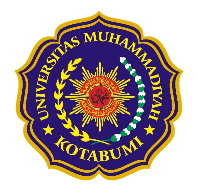 KOP FAKULTASKOP FAKULTASMenyetujui:Dosen PA,..................................................NKTAM .................................. Pemohon,  ..................................................NPM ........................................Menyetujui:Dekan,..................................................NKTAM ..................................Menyetujui:Dekan,..................................................NKTAM ..................................KOP UMKOKOP UMKOKOP FAKULTASKOP FAKULTASMenyetujui:Dekan,..................................................NKTAM .................................. Pemohon,  ..................................................NPM ........................................KOP UMKOKOP UMKO